 Jahresbericht Sportlicher Leiter Junioren
Rückrunde 2021/2022 und Vorrunde 2022/2023
interimistisch verfasst durch
Ömer Yelli, Sportlicher Leiter Junioren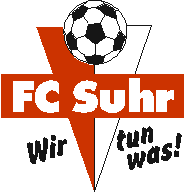 JuniorenabteilungAls erstes möchte Ömer Yelli unseren Trainern und Assistenz-Trainern danken. Ein grosses Lob für ihre Arbeit im Kinder- und Juniorenfussball - ohne sie wäre im FC SUHR keine Fussballschule möglich. Die Herausforderungen im sportlichen und sozialen Umfeld einer Mannschaft werden in der heutigen Zeit immer anspruchsvoller. Ihre freiwillige Arbeit ist in der heutigen Gesellschaft nicht selbstverständlich und wir sind froh, dass sie in unserem Verein tätig sind und die Kinder und Jugendlichen als Vorbilder trainieren.Bei durchschnittlich 15 – 17 Mannschaften in der Juniorenabteilung ist es jedes Jahr eine Herausforderung, genügend und geeignete Trainer für die Mannschaften in jeder Altersklasse zu finden, gilt es doch in der heutigen Zeit nicht nur spielerisch gut aufgestellt zu sein, sondern auch im sozialen Bereich sind sie sehr gefordert.Bilanz Rückrunde 2021/2022 Junioren B, Youth LeagueTrainer: Ecer VeyselAssistent: Ecer ImamNach der Rückrunde steigen unsere Junioren in die 1. Stärkeklasse ab.Ca Junioren, 1. StärkeklasseTrainer: Klaus Jean-ClaudeIn der Rückrunde wurde der 2. Platz erreicht.Cb Junioren, 2. StärkeklasseTrainer: Mazzei AntonioIn der Rückrunde wurde der 8. Platz erreicht.Da Junioren, 1. StärkeklasseTrainer: Kücük SalihDie Rückrunde wurde mit dem 10. Schlussrang abgeschlossen.Db Junioren, 2 StärkeklasseTrainer: Müller RolandAssistent: Alitjaha Ismet, De Maddalena DominiqueIn der Rückrunde belegten unsere Junioren Platz 7.Dc Junioren, 3 StärkeklasseTrainer: Plancic MujoTrainer: Musinovic BelmirDie Rückrunde wurde auf Platz 6 abgeschlossen.Ea Junioren, 1. Stärkeklasse
Trainer: Keranovic Nihad
Die Rückrunde haben die Ea Junioren im Mittelfeld abgeschlossen. Bei den E Junioren wird keine Rangliste geführt. Eb Junioren, 2. StärkeklasseTrainer: Ecer ImamAssistent: Orlando GianlucaDie Rückrunde der Eb Junioren verlief gut.Bei den E Junioren wird keine Rangliste geführt.Ec Junioren, 3. StärkeklasseTrainer: Klaus TimoDie Rückrunde der Ec Junioren verlief gut und konnte sich in der 3. Stärkeklasse etablieren. Bei den E Junioren wird keine Rangliste geführt.Ed Junioren, 3. StärkeklasseTrainer: Sekmec CaglarAssistent: Sekmec CagdasDie Rückrunde der Ed Junioren verlief gut und konnte sich in der 3. Stärkeklasse etablieren. Bei den E Junioren wird keine Rangliste geführt.Fa JuniorenTrainer: De Maddalena KatrinTrainer: Finocchiaro ClaudioBei den F Junioren wird keine Meisterschaft gespielt. Die F Junioren nehmen an verschiedenen Turnieren teil und der Spassfaktor steht im Vordergrund.Fb Junioren Trainer: De Faveri DiegoAssistent: Türk Mehmet AliBei den F Junioren wird keine Meisterschaft gespielt. Die F Junioren nehmen an verschiedenen Turnieren teil und der Spassfaktor steht im Vordergrund.G Junioren Trainer: Reichmuth YvesTrainer: Eufemia AntonioTrainer: Eufemia SamueleBei den G Junioren wird keine Meisterschaft gespielt. Bei ihnen steht ganz klar der Spassfaktor im Vordergrund.Bilanz Vorrunde 2022/2023Junioren B, 1. StärkeklasseTrainer: Klaus Jean-ClaudeNach der Vorrunde belegten unsere Jungs den 5. Platz.Junioren C 1.StärkeklasseTrainer: Mazzei AntonioIn der Vorrunde können sich unsere C Junioren in der Meisterschaft auf dem 4. Platz behaupten.Cb Junioren, 2. StärkeklasseTrainer: Sekmec CaglarAssistent: Sekmec CagdasIn der Vorrunde wurde der 10. Platz erreicht.Da Junioren, 1. StärkeklasseTrainer: Müller RolandAssistent: Alitjaha Ismet, De Maddalena DominiqueDie Vorrunde wurde mit einem 7. Schlussrang abgeschlossen.Db Junioren, 2. StärkeklasseTrainer: Keranovic NihadIn der Vorrunde erreichten unsere Db Junioren Platz 7.Dc Junioren, 3. StärkeklasseTrainer: Plancic MujoAssistent: Musinovic BelmirDie Vorrunde wurde auf Platz 3 abgeschlossen.Ea Junioren, 1. StärkeklasseTrainer: Orlando GianlucaDie Vorrunde haben unsere Junioren in der oberen Tabellenhälfte abgeschlossen.Bei den E Junioren wird keine Rangliste geführt.Eb Junioren, 2. StärkeklasseTrainer: Fernandez MiguelDie Vorrunde der Eb Junioren verlief gut.Bei den E Junioren wird keine Rangliste geführt.Ec Junioren, 3. StärkeklasseTrainer: De Maddalena KatrinAssistent: Finocchiaro ClaudioDie Vorrunde der Ec Junioren verlief gut und sie konnten sich in der 3. Stärkeklasse etablieren. Bei den E Junioren wird keine Rangliste geführtFa JuniorenTrainer: Yelli ÖmerTrainer: Lukombo JonathanBei den F Junioren wird keine Meisterschaft gespielt. Die F Junioren nehmen an verschiedenen Turnieren teil und der Spassfaktor steht im Vordergrund.Fb JuniorenTrainer: Egli RamonBei den F Junioren wird keine Meisterschaft gespielt. Die F Junioren nehmen an verschiedenen Turnieren teil und der Spassfaktor steht im Vordergrund.G Junioren Trainer: Yves Reichmuth Bei den G Junioren wird keine Meisterschaft gespielt. Bei ihnen steht ganz klar der Spassfaktor im Vordergrund.Suhr, im Mai 2023